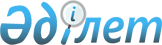 О внесении изменений в Указ Президента Республики Казахстан от 17 марта 2006 года № 67 "О Стратегическом плане устойчивого развития города Астаны до 2030 года"
					
			Утративший силу
			
			
		
					Указ Президента Республики Казахстан от 28 ноября 2012 года № 442. Утратил силу Указом Президента Республики Казахстан от 27 апреля 2015 года № 1041      Сноска. Утратил силу Указом Президента РК от 27.04.2015 № 1041.Подлежит опубликованию в    

Собрании актов Президента и   

Правительства Республики Казахстан      ПОСТАНОВЛЯЮ:



      1. Внести в Указ Президента Республики Казахстан от 17 марта 2006 года № 67 «О Стратегическом плане устойчивого развития города Астаны до 2030 года» (САПП Республики Казахстан, 2006 г., № 8, ст. 65; 2011 г., № 26, ст. 301) следующие изменения:



      пункты 4 и 4-1 изложить в следующей редакции:

      «4. Акиму города Астаны:

      1) основные направления реализации Стратегического плана предусмотреть в рамках программ развития города Астаны;

      2) информацию о ходе реализации Стратегического плана по итогам года представлять до 15 мая в Правительство Республики Казахстан.

      4-1. Правительству Республики Казахстан по итогам года представлять до 30 мая в Администрацию Президента Республики Казахстан информацию о ходе исполнения Стратегического плана.».



      2. Настоящий Указ вводится в действие со дня подписания.      Президент

      Республики Казахстан                       Н.Назарбаев
					© 2012. РГП на ПХВ «Институт законодательства и правовой информации Республики Казахстан» Министерства юстиции Республики Казахстан
				